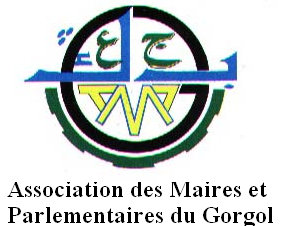 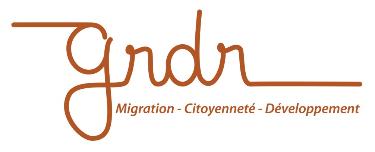 Projet Graine de Citoyenneté* DOSSIER DE DEMANDE D’APPUIÉléments d’identification de l’association- Nom de l’association- Récépissé (si l’association en dispose)- Date de création de l’association- Adresse de l’association (si dispose d’un siège)/Mail/Site/Facebook*Titre provisoireÉléments d’identification du projet- Titre du projet- Responsable du projet (nom – prénom – âge – numéro/mail) - Contexte et justification (décrivez dans quel contexte intervient votre projet, les problèmes ou les opportunités identifiés qui justifient l’action proposée)- Objectif(s) du projet (décrivez le(s) objectif(s) du projet proposé) 3 maximum - Activités du projet (décrivez les activités proposées dans le projet, en précisant clairement la localisation et la durée d’exécution) 10 maximum Les activités doivent avoir pour but d’atteindre les objectifs : Objectifs 1 : Activité 1 et Activité 2 Objectif 2 : Activité 1 etc.- Bénéficiaires/acteurs impliqués (décrivez les bénéficiaires de votre action et les acteurs associés à la mise en œuvre du projet) – informations chiffrées - Partenaires (le cas échéant) (citez vos partenaires au projet, si vous en avez)- Budget du projet (précisez le montant global du projet, la contribution (financière ou autre) de votre association, et les dépenses et moyens nécessaires à la mise en œuvre des activités -  vous pouvez pour cela utiliser le document Excel fourni en annexe- Moyens de contrôle et d’évaluation (précisez qui assurera le suivi et la gestion pendant le projet ? Quels indicateurs seront mis en place pour suivre votre action ? Comment seront-ils vérifiés ?) - Résultats attendus (précisez quels changements durables, quels impacts votre projet apportera-t-il en matière d’insertion socioprofessionnelle, d’entreprenariat ; de développement durable ou encore de promotion des droits humains ? nouvelles technologies ?) Informations chiffrées droits humains ?)- Durabilité (comment avez-vous réfléchi à la continuité de votre action dans le temps, comment celle-ci va-elle avoir un impact dans le temps/durer dans le temps) 